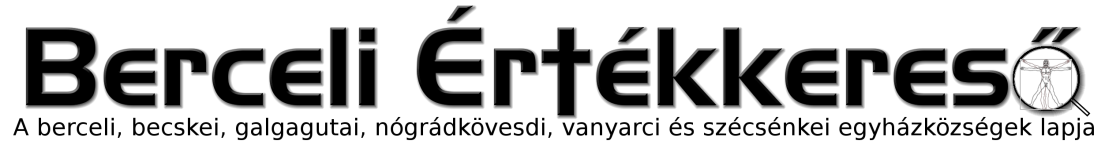 IX. évf. 15. szám Nagypénteki Matutinum és Laudes	2022. április 15.A zsolozsma, vagyis az Imaórák liturgiája az egyház hivatalos imája. Amíg a Rózsafüzér, Litániák, Szentségimádási alkalmak ún. paraliturgikus alkalomnak minősülnek, addig a zsolozsma hivatalos liturgia, amit a szerzetesek és papok is imádkoznak minden nap kötelezően. Ugyanakkor a hívek számára is dicséretes imádkozni. Hagyományosan hajnalban imádkozzák: a matutinumot vagyis Olvasmányos imaórát, reggel a Laudest vagyis Reggeli dicséretet, napközben a napközi imaórákat, este: a Vesperást vagyis Esti imaórát, lefekvés előtt: a Completóriumot. A zsolozsma 4 hétre van osztva, melyet a Direktóriumból lehet ellenőrizni, és így magáva foglalja mind a 150 zsoltárt.Végzésének módja közösségben:A piros szövegek ún. rubrikák utasítások, melyeket nem szoktunk felolvasni. A zsoltárok elején elhelyezett dőlt betűs részek elmélkedéshez nyújtanak rövid összefoglalást, szintén nem kell őket felolvasni.V: jelentése Vezető, ő vezeti a zsolozsmát, előimádkozza a részeket.F: jelentése Felelet: mindenki együtt imádkozza hangosan.A zsoltárok előtt szereplő Ant. –felirat utáni szöveget, és a zsoltár első sorát a *(csillag)-ig a vezető egyedül imádkozza. A * utáni második sort az első kar(padtömb, autóbusz jobb oldala) imádkozza együtt. Ezután váltanak a második karra (padtömb, autóbusz bal oldala) és együtt imádkoznak a *(csillag)-ig.A *(csillag)-nál mindig tartunk 2-3 másodperc, 1-2 lélegzetvételnyi csendet, majd folytatja a második kar.Ezután újra az első kar kerül sorra, majd a második és így válaszolgatnak egymásnak.A Zsoltár végén az Ant.-al jelölt antifónát mindenki együtt imádkozza.Eztán folytatódik, mint korábban.Az imádságra hívás zsoltárát, a himnuszt, az evangéliumi kantikumot azonban az Antifóna és első sor után mind együtt imádkozzuk, illetve énekeljük.A Rövid olvasmányt, illetve olvasmányokat előre ki lehet osztani, mint a Szentmisénél. Lehet utána rövid Homília, de nem kötelező.A Mi Atyánk végén nincs: Mert tiéd az ország… záró rész.A zsolozsmának sajátos lüktetése tapasztalható, ami lehetőséget ad az elmélkedő imára is, illetve, hogy egy-egy kép, jelenet megjelenhessen előttünk.A zsolozsmát minden szerzetes és pap szent is imádkozta, általában közösségben, így kimondhatjuk, hogy kiválóan szolgálj az egyéni megszentelődést is.Ebben az évben adták ki újra magyar nyelven a zsolozsmát, mely így a hívek számára is érhető, és dicséretes, ha templomainkban is ismert és használt imamód lesz újra, mint régen.Az Adventi Roráte misék régen a Laudessel kapcsolódtak össze, esténként pedig Vesperásra, vagy magyarosan Vecsernyére gyűltek össze a hívek szintén együtt imádkozni a zsolozsmát.IMÁDSÁGRA HÍVÁSV mindenki keresztet rajzol a saját ajkára: Nyisd meg, Uram, ajkamat,F: Hogy dicséretedet hirdesse szavam!94. zsoltárFelhívás Isten dicséretéreAnt. V:  Krisztus, az Isten Fia, vérével megváltott minket, jöjjetek, imádjuk! Jöjjetek, örvendezzünk az Úrnak, *Együtt: és ujjongjunk üdvünk sziklája előtt!Lépjünk színe elé háladallal, *magasztaljuk őt hangos énekszóval!Ant. Krisztus, az Isten Fia, vérével megváltott minket, jöjjetek, imádjuk!Mert az Úr valóban nagy Isten, *az összes isteneknél dicsőbb király.A föld mélységei az ő kezében vannak, *és övé a hegyek minden orma.Övé a tenger, az ő műve, *a szárazföld is az ő keze alkotása.Ant. Krisztus, az Isten Fia, vérével megváltott minket, jöjjetek, imádjuk!Jöjjetek, boruljunk le, hódoljunk előtte, *hulljunk térdre Urunk, Alkotónk előtt,mert ő a mi Istenünk, *mi meg háza népe és kezének nyája.Ant. Krisztus, az Isten Fia, vérével megváltott minket, jöjjetek, imádjuk!Bárcsak hallgatnátok ma az ő szavára: *„Ne legyetek kemény szívűek,mint Meribánál, Massza napján a pusztában, †ahol atyáitok megkísértettek engem, *és próbára tettek, bár látták számos csodámat.Ant. Krisztus, az Isten Fia, vérével megváltott minket, jöjjetek, imádjuk!Negyven évig terhemre volt ez a nemzedék, *azt mondtam: Ez a nép tévelygő szívű.Nem ismerték meg utaimat, †ezért haragomban kimondtam eskümet: *Nyugalmam helyére nem juthatnak el!”Ant. Krisztus, az Isten Fia, vérével megváltott minket, jöjjetek, imádjuk!Dicsőség az Atyának, a Fiúnak *és a Szentléleknek,miképpen kezdetben, *most és mindörökké. Ámen.Ant. Krisztus, az Isten Fia, vérével megváltott minket, jöjjetek, imádjuk!HIMNUSZV: Epeital elepeszti,Együtt: vérzi testét szeg, tövis;lándzsa forrást nyit szívében:ömlik drága vér s a víz;ez a szent hab mos fehérreeget, tengert, földet is.Hű keresztfa, minden fánálszázezerszer nemesebb:virág, lomb, fa, drága terméserdőn nem nő becsesebb.Édes ág te, édes szeg te,de a terhed édesebb.Hajtsd meg lombod, ó, magas fa,nyisd ki védő ágaid.Születtél bár oly keménynek,most az egyszer légy szelíd,és öleld át puha-lágyannagy Királyod tagjait!E világnak áldozatjátméltón csak te fogtad át,hullámhányta életpályánkrévbe rajtad át talált,s mert a Bárány vére mosta,le is győzte a halált.Jézust, Atyját és a Lelketszent himnuszunk zengje meg,Hármas-Egynek dicsőségéténekeljék mindenek,mert az ő nagy kegyességüka világnak üdve lett! Ámen.Matutinum ZSOLTÁROZÁSV: 1. ant. Fölkelnek a föld királyai, egyezségre lépnek nagyjai az Úr ellen és Fölkentje ellen.2. zsoltárA diadalmas Messiás királyValóban összefogtak fölkent szolgád, Jézus ellen (Apcsel 4, 27).Miért zúgnak a nemzetek, *miért szőnek hiú terveket a népek?Fölkelnek a föld királyai, †összeesküsznek nagyjai *az Úr ellen és Fölkentje ellen:„Bilincsüket törjük le magunkról, *igájukat rázzuk le nyakunkról!”A Mennybenlakó csak mosolyog rajtuk, *az Úr kineveti őket.De haragjában egyszer majd rájuk rivall, *dörgő szava rémületbe ejti őket:„Királyommá magam tettem őt *szent hegyemen, a Sion hegyén!”Az Úr végzését hirdetem: †ő szólt hozzám: „Fiam vagy nekem, *ma adtam neked életet.Csak kérd, és örökségül neked adom a népeket, *tulajdonod lesz a föld minden határa.Vasvesszővel verheted őket, *és mint a cserépedényt, összetörheted.”Nos, királyok, bölcsek legyetek, *ti, föld bírái, értsetek belőle:Szolgáljatok az Úrnak félelemmel, *remegő szívetek ujjongjon előtte!Csókoljátok lábát rettegéssel, †hogy haragjától el ne vesszetek, *ha egyszer haragja lángra lobban.Üdv és boldogság azoknak, *akik oltalmában bízva élnek!Ant. Fölkelnek a föld királyai, egyezségre lépnek nagyjai az Úr ellen és Fölkentje ellen.2. ant. Elosztják maguk közt ruhámat, és köntösömre sorsot vetnek.21. zsoltár, 2-23A szenvedő igaz meghallgatásra találJézus hangosan felkiáltott: „Éli, Éli, lamma szabaktáni?” (Mt 27, 46)Istenem, Istenem, miért hagytál el engem? *Miért maradsz távol megmentésemtől, panaszos szavamtól?Istenem, kiáltok naphosszat, és te nem hallgatsz reám, *kiáltok éjjel, és nincs nyugodalmam.Pedig te szent vagy, *szentélyed a te néped dicsősége.Benned bizakodtak atyáink, *bizakodtak, és te őket megmentetted.Hozzád kiáltottak, és megszabadultak, *nem vallottak szégyent, mert benned bíztak.Én azonban féreg vagyok, nem ember, *emberek szégyene, akit a nép megvet.Aki csak rám néz, mind nevet, *elhúzza száját, fejét ingatva mondja:„Az Úrban remélt, hát mentse meg, *szabadítsa meg, ha úgy szereti!”Te hoztál ki engem az anyaméhből, *már anyám keblén te voltál reménységem.Terád hagyatkoztam, amióta élek, *te vagy Istenem anyám ölétől.Ne légy tőlem távol, mert itt a szenvedés, *és nincs, aki segítsen.Körülvesz engem számtalan tulok, *básáni bikák rohannak rám.Rám tátják szájukat, *prédáló, üvöltő oroszlán módjára.Mint a kiöntött víz, olyan lettem, *minden csontom szertehullott.Szívem, mint a viasz, *megolvadt bennem.Torkom kiszáradt, mint a cserép, †nyelvem ínyemhez tapadt: *a halál porába fektettél.Kutyák falkája ólálkodik körülöttem, *gonosztevők serege zár körül.Átlyuggatták kezemet-lábamat, *megszámlálhatom minden csontomat.Ők meg csak bámulnak, rajtam mulatnak, †elosztják maguk közt ruhámat, *és köntösömre sorsot vetnek.Te azonban, Uram, ne maradj távol! *Erősségem, siess segítségemre!Ments meg a kard élétől, *ragadd ki lelkem az ebek karmai közül.Szabadíts ki az oroszlán torkából, *a bikák szarva elől engem, nyomorultat.Hadd hirdessem nevedet testvéreim előtt, *a gyülekezetben hadd áldjalak.Ant. Elosztják maguk közt ruhámat, és köntösömre sorsot vetnek.3. ant. Csapdát állítanak, akik vesztemre törnek.37. zsoltárUram, ne feddj meg felindulásodban, *és ne büntess haragodban,mert nyilaid belém hatoltak, *és rám nehezedett kezed.Nincs testemen ép hely, mert haragszol énrám, *nincs nyugta csontjaimnak, mert sok a vétkem.Gonoszságaim fejemre gyűltek, *súlyos teherként nehezednek rám.Üszkösödnek gennyedt sebeim *oktalanságom miatt.Nyomorúságomban meggörnyedtem, *naphosszat szomorúan járok-kelek.Ágyékomat gyulladás gyötri, *nincs testemben semmi épség.Elgyöngültem, és levert vagyok, *keserűen jajgatok szívem fájdalmában.Uram, előtted van minden kívánságom, *nincs elrejtve előtted sóhajom.Reszket a szívem, elhagy az erőm, *elhomályosul szemem világa.Barátaim és szeretteim dermedten állnak bajom előtt, *rokonaim messze maradnak.Csapdát állítanak, akik vesztemre törnek, †rosszakaróim álnokul szólnak, *és egész nap cselt szőnek ellenem.Én meg, mint egy süket, semmit sem hallok, *mint egy néma, nem nyitom föl számat.Olyan vagyok, mint aki nem hall, *mint aki nem tud válaszolni.Mert, Uram, én benned remélek, *meg is hallgatsz, Uram, Istenem.Így szóltam ugyanis: „Rajtam senki ne nevessen, *és ha lábam tántorul, senki se dicsekedjék!”Mert már a bukás küszöbén állok, *a szenvedés nem marad el tőlem.Ezért gonoszságomat őszintén megvallom, *és bánkódom bűneim miatt.Ellenségeim azonban erősebbek nálam, *és sokan vannak, akik gonoszul gyűlölnek engem.Rágalmaznak, és a jóért rosszal fizetnek, *mivel mindig a jót akarom.Ne hagyj magamra, én Uram, *Istenem, ne távozz el tőlem!Siess, oltalmazz engem, *Uram, én menedékem!Ant. Csapdát állítanak, akik vesztemre törnek.V: Hamis tanúk lépnek fel ellenem,F: És olyanok, akik bosszút lihegnek.ELSŐ OLVASMÁNYA Zsidókhoz írt levélből9, 11-28Krisztus, a mi főpapunk, saját vérével lépett be egyszer s mindenkorra a mennyei szentélybeTestvéreim! Krisztus a ránk váró javak főpapjaként jelent meg, s belépett abba a nagyobb és tökéletesebb sátorba, amelyet nem ember keze alkotott, vagyis nem ebből a világból való. Nem a bakok vagy borjak vérével, hanem saját vérével lépett be egyszer s mindenkorra a szentélybe, és örök megváltást szerzett.Ha ugyanis a bakok és bikák vére meg az üsző hamva a tisztátalanokra hintve külsőleg tisztává teszi őket, mennyivel inkább megtisztítja lelkiismeretünket a holt cselekedetektől Krisztus vére, aki az örök Lélek által saját magát adta tiszta áldozatul az Istennek, hogy az élő Istennek szolgáljunk.Ezért ő új szövetség közvetítője. Előbb azonban a régi szövetség korában elkövetett bűnök megváltásáért el kellett szenvednie a halált, hogy a meghívottak elnyerjék az örökké tartó örökséget. Ahol ugyanis van végrendelet, előbb bizonyítani kell a végrendelkező halálát, hiszen a végrendelet csak halál esetén jogerős; addig, amíg a végrendelkező él, nem érvényes. Ezért az első szövetséget sem kötötték vér nélkül.Miután ugyanis Mózes – a törvény előírása szerint – minden rendelkezést felolvasott az egész nép előtt, a bakok és borjak vérét vízzel keverte, majd vörös gyapjúval és izsóppal meghintette magát a könyvet és az egész népet, e szavakkal: „Ez a szövetségnek a vére, amelyet az Isten veletek kötött.” Azután meghintette vérrel a sátort és az összes istentiszteleti eszközt is. Sőt a törvény szerint majdnem mindent vérrel tisztítanak meg, és vérontás nélkül nincs bűnbocsánat. A mennyekben levők előképeinek így kellett megtisztulniuk, maguk a mennyeiek azonban ennél kiválóbb áldozatot követeltek.Krisztus ugyanis nem kézzel épített szentélybe lépett, amely a valódinak csak előképe, hanem magába a mennybe, hogy most az Isten színe előtt közbenjárjon értünk. Nem azért lépett be, hogy többször áldozza fel magát, mint ahogy a főpap minden évben idegen vérrel belép a legszentebb szentélybe, hiszen akkor a világ kezdete óta már többször kellett volna szenvednie, így azonban az idők végén egyszer s mindenkorra megjelent, hogy áldozatával eltörölje a bűnt. Amint az ember számára az a rendelkezés, hogy egyszer haljon meg, és utána ítéletben legyen része, úgy Krisztus is egyszer áldozta fel magát, hogy sokaknak bűnét elvegye. Másodszor nem a bűn miatt jelenik meg, hanem azok üdvözítéséért, akik rá várnak.VÁLASZOS ÉNEKVö. Iz 53, 7. 12V: Mint valami juhot, úgy vitték leölni, és amikor gonoszul bántak vele, nem nyitotta ki a száját. Halálra adták, * Hogy életet adjon népének.F: Életét halálra adta, és a gonosztevők közé sorolták. * Hogy életet adjon népének.MÁSODIK OLVASMÁNYAranyszájú Szent János püspök katekéziseiből(Cat. 3, 13-19: SCh 50, 174-177)Krisztus vérének erejeAkartok Krisztus vérének erejéről hallani? Idézzük fel tehát a tényeket, emlékezzünk az előképre, és mondjuk el, mi van az ősi írásokban.Mózes kiadta az utasítást: Öljetek le egy egyesztendős bárányt, és vérével kenjétek meg az ajtófélfákat (vö. Kiv 12, 1-14). Mit mondasz, Mózes? A bárány vére értelmes embert meg szokott szabadítani? Bizony, úgy van, feleli ő, nem azért, mert vér, hanem azért, mert általa az Úr vérére történik világos utalás. Tehát most az ellenség még sokkal inkább visszavonul, ha meglátja, ugyan nem az előképnek ajtófélfákra felkent vérét, hanem az igazságnak csillogó vérét a hívők ajkán, a vért, amely megszenteli Krisztus templomának az ajtófélfáit.Akarjátok-e ennek a vérnek másfajta erejét is felmérni? Szeretném tehát, ha megfontolnátok, hogy honnan serkent ki, milyen forrásból jött elő. Magáról a keresztről áradt ki; Urunknak oldalából tört elő. Ugyanis úgy mondja az Evangélium, hogy amikor Jézus meghalt, de még a kereszten függött, odalépett egy katona, és lándzsájával átdöfte oldalát, és abból víz és vér folyt ki. Az egyik a keresztség jelképe, a másik az Eukarisztiáé. A katona megnyitotta Jézus oldalát, és szentséges templomának falába rést ütött, én pedig drágalátos kincset fedeztem fel ott, és ujjongok, mert káprázatos gazdagságra találtam. Éppen így történt azzal a báránnyal is. A zsidók csak egy bárányt öltek meg, és én az áldozat gyümölcsét is felismertem.Oldalából vér és víz … (vö. Jn 19, 34) Kedves hallgatóm, nem engedhetem, hogy elhaladj az oly nagy misztérium titkai mellett. Beszédemnek titkokat hordozó misztikus része még hátravan. Említettem, hogy a keresztséget és az Eukarisztiát jelképezi az a víz és vér. Mert ezekből hozta létre Krisztus az ő szent Egyházát, az újjászületés fürdője által és a Szentlélekből való megújulás által, vagyis a keresztség és az Eukarisztia által, amelyek szemmel látható módon Krisztus oldalából jöttek elő. Krisztus tehát tulajdon oldalából építette az Egyházat, úgy, amint Isten Ádám oldalából hozta elő annak feleségét, Évát.Ugyanebből az okból állítja Pál is, hogy húsából és csontjaiból vagyunk (vö. Ef 5, 30), Urunk oldalára gondolva. Mert amiképpen abból az említett oldalcsontból alkotta Isten az asszonyt, ugyanúgy Krisztus a maga oldalából adta nekünk azt a vizet és azt a vért, amelyből új teremtéssel létrejött az Egyház. És amiképpen Isten egy álomba merültnek, Ádámnak nyitotta meg oldalát, ugyanígy ő is csak a halál beállta után ajándékozta nekünk ezt a vizet és ezt a vért.Nézzétek, Krisztus milyen szorosan kötötte magához jegyesét; lássátok, milyen étellel táplál bennünket! Ugyanabból az ételből születünk újjá, és táplálkozunk is. Mert miként az édesanya a természet ösztönzésére siet magzatát tejével és vérével táplálni, úgy Krisztus is, akiket újjászül, azokat mindig táplálja is a vérével.VÁLASZOS ÉNEK1 Pét 1, 18-19; Ef 2, 18; 1 Jn 1, 7Nem veszendő ezüstön vagy aranyon szabadultatok meg, hanem Krisztusnak, az egészen tiszta Báránynak a drága vére árán. * Az ő révén van szabad utunk az egy Lélekben az Atyához.Isten Fiának, Jézus Krisztusnak a vére minden bűnt lemos rólunk. * Az ő révén van szabad utunk az egy Lélekben az Atyához.Laudes ZSOLTÁROZÁS1. Ant: Saját Fiát sem kímélte Isten, hanem mindnyájunkért áldozatul adta.50. zsoltárKönyörülj rajtam, Istenem!Újuljatok meg lélekben és érzületben, s öltsétek magatokra az új embert! (Ef 4, 23-24)Könyörülj rajtam, Istenem, *szerető jóságod szerint,és minthogy mérhetetlen a te irgalmad, *gonoszságomat töröld le rólam!Mosd le bűnömet teljesen, *és vétkemtől tisztíts meg engem!Gonoszságomat belátom, *bűnöm előttem lebeg szüntelen.Egyedül csak ellened vétkeztem, *ami színed előtt gonosz, olyat tettem.Te feddhetetlen vagy döntéseidben, *és igazságos, amikor ítélsz.Íme, én bűnben születtem, *anyám már vétekben fogant engem.Te pedig a szívben élő hűséget kedveled, *és kinyilatkoztattad nekem bölcsességed titkait.Hints meg izsóppal, és tiszta leszek, *moss meg, és fehérebb leszek, mint a hó!Add, hogy vidámságot és örömet halljak, *hadd örvendezzenek megtört csontjaim!Fordítsd el bűneimtől arcodat, *és töröld el minden vétkem.Tiszta szívet teremts bennem, Istenem, *új és erős lelket önts belém!Ne taszíts el színed elől, *és szent lelkedet ne vond meg tőlem!Add meg újra az üdvösség örömét, *a készséges lelkületet erősítsd bennem!A vétkeseknek megmutatom utadat, *és a bűnösök hozzád térnek.Ments meg a vérontástól, Isten, szabadító Istenem, *igazságosságodat ujjongva hirdeti nyelvem.Nyisd meg, Uram, ajkamat, *hogy dicséretedet hirdesse szavam!Hiszen te a véres áldozatot nem kedveled, *s ha égőáldozatot hoznék, nem vennéd szívesen.Isten előtt kedves áldozat a megtört lélek, *te nem veted meg a töredelmesés alázatos szívet.Jóságodban, Uram, tégy jót Sionnal, *építsd fel újra Jeruzsálem falait!Akkor majd neked tetsző áldozatot hoznak eléd, *és oltárodon fiatal tulkokat áldoznak.Ant. Saját Fiát sem kímélte Isten, hanem mindnyájunkért áldozatul adta.2. Ant. Jézus Krisztus szeret minket, és vérével megváltott bűneinktől.Kantikum – Hab 3, 2-4. 13a. 15-19Isten megjelenik ítéletreEmeljétek föl fejeteket, mert elérkezett megváltástok ideje (Lk 21, 28).Hallottam, Uram, amit hirdettél, *és félelem fogott el.Uram, a te művedet *keltsd életre köztünk napjainkban!Napjainkban is hadd lássuk azokat, *haragodban is emlékezzél irgalmadra!Jön az Isten Támán felől, délről, *Fárán hegyéről jön népünk Szentje.Dicsősége elborítja az eget, *és fölsége betölti a földet.Úgy tündöklik, mint a napfény, †kezéből sugárnyaláb ragyog, *nagy ereje abban rejlik.Harcba szálltál, hogy megszabadítsd népedet, *és megvédd azt, akit fölkentél.Lovaiddal utat tapostál a tengeren, *a nagy vizek hullámain.Hallottam ezt, és beleremegett a szívem, *hangjától reszketett az ajkam.Csontjaimba kínos kór nyilallt, *lépteim bizonytalanná váltak,de én békén várom a szorongatás napját, *amely a minket szorongató népre virrad.Mert nem hajt ki többé a fügefa, *a szőlőtőkén nem lesz gyümölcs.Az olajfa nem hoz termést, *és a szántóföld nem terem eledelt.A juhok az aklokból kifogynak, *és a jászlak előtt nem áll jószág.Én azonban örvendezem az Úrban, *és ujjongok szabadító Istenemben.Az Isten, az Úr az én erőm, *aki lábamat hasonlóvá teszi a szarvaséhoz.A Győztes a magasságokra vezet engem, *ahol énekelhetem zsoltáraimat.Ant. Jézus Krisztus szeret minket, és vérével megváltott bűneinktől.3. Ant. Kereszted előtt hódolunk, Urunk; dicsérjük és áldjuk szent feltámadásodat: Íme, a keresztfa miatt örvendezik az egész világ.147. zsoltárJeruzsálem megújulGyere, megmutatom neked a menyasszonyt, a Bárány jegyesét (Jel 21, 9).Dicsérd, Jeruzsálem, az Urat, *Istenedet magasztald, Sion!Mert erőssé tette kapuid zárát, *és fiaidat megáldja benned.Határaidon ő ad békét, *és jóllakat kövér búzával.Elküldi szavát a földre, *gyorsan fut az ő igéje.Gyapjúként teríti szét a havat, *és mint a hamut, úgy szórja a zúzmarát.Jegét hullatja, mint a morzsát; *ki bírná elviselni annak hidegét?De kibocsátja igéjét, és szétolvasztja mindezt, *lehelete ráfúj, és a vizek árja zúg.Igéjét Jákobnak hirdeti, *törvényét és végzéseit Izrael népének.Egyetlen néppel sem bánt így, *végzéseit nem fedte fel senki másnak!Ant. Kereszted előtt hódolunk, Urunk; dicsérjük és áldjuk szent feltámadásodat: Íme, a keresztfa miatt örvendezik az egész világ.RÖVID OLVASMÁNYIz 52, 13-15Nézzétek, szolgám diadalmaskodik, fönséges lesz, és felmagasztalják, és nagy dicsőségre emelkedik. Amint sokan megborzadtak láttán – hiszen olyan dicstelennek látszott, és alig volt emberi ábrázata –, úgy fog majd sok nemzet ámulni rajta, és királyok némulnak el színe előtt. Mert olyasmit fognak látni, amilyet még soha nem hirdettek nekik, és olyan dolognak lesznek tanúi, amilyenről addig soha nem hallottak.RÖVID VÁLASZOS ÉNEKA Válaszos ének helyett a következő antifónát mondjuk:V: Krisztus engedelmes lett értünk a halálig, mégpedig a kereszthalálig.F: Krisztus engedelmes lett értünk a halálig, mégpedig a kereszthalálig.EVANGÉLIUMI KANTIKUMBenedictus-ant. Feje fölé táblát tettek, amelyre elítélésének okát írták: A názáreti Jézus, a zsidók királya!Áldott az Úr, atyáink Istene, *mert meglátogatta és megváltotta az ő népét;erős szabadítót támasztott minékünk *szolgájának, Dávidnak családjából.Amint szólott a szentek szájával, *ősidők óta a próféták ajka által,megszabadít az ellenség kezéből, *mindazoktól, akik gyűlölettel néznek minket;atyáinkkal irgalmat gyakorol, *hogy szent szövetségére emlékezzék,az esküre, amelyet Ábrahám atyánknak esküdött, *hogy nekünk váltja be, amit ígért;hogy félelem nélkül és megszabadulva az ellenség kezéből, *neki szolgálatot teljesítsünk:szentségben és igazságban járjunk előtte *napról napra, amíg élünk.Téged pedig, gyermek, †a fölséges Isten prófétájának fognak mondani, *mert az Úr előtt jársz, egyengetni az ő útját;az üdvösség ismeretére tanítod nemzetét, *hogy bocsánatot nyerjen minden bűnükIstenünk irgalmas szívétől, *amellyel meglátogat minket felkelő Napunk a magasságból,hogy fényt hozzon azoknak, akik sötétségben és halálos homályban ülnek, *lépteinket pedig a béke útjára vezérelje.Dicsőség az Atyának, a Fiúnak *és a Szentléleknek,miképpen kezdetben, *most és mindörökké. Ámen.Benedictus-ant. Feje fölé táblát tettek, amelyre elítélésének okát írták: A názáreti Jézus, a zsidók királya!FOHÁSZOKImádjuk őszinte áhítattal Megváltónkat, aki értünk kínhalált szenvedett, és eltemették, de feltámadt! Könyörögve kérjük:Urunk, könyörülj rajtunk!Urunk és Mesterünk, aki engedelmes lettél értünk mindhalálig,taníts, hogy mindig engedelmeskedjünk a mennyei Atya akaratának!Urunk, könyörülj rajtunk!Jézus, örök Életünk, te kereszthalálod által legyőzted a halált és a kárhozatot,add, hogy meghaljunk veled együtt, és így veled együtt támadjunk fel a dicsőségben is!Urunk, könyörülj rajtunk!Jézus, megváltó Királyunk, akit az emberek megvetettek, s mint valami férget eltapostak,taníts meg minket, hogy magunkra öltsük üdvösséget szerző alázatodat!Urunk, könyörülj rajtunk!Jézus, édes Üdvözítőnk, aki feláldoztad életedet testvéreidért, mert szeretted őket,add, hogy mi is ugyanígy szeressük egymást!Urunk, könyörülj rajtunk!Megváltó Jézusunk, aki a kereszten kitárt karoddal magadhoz vonzod minden idők emberét,gyűjtsd össze boldog országodba Isten minden gyermekét!Urunk, könyörülj rajtunk!V: Fohászainkat a Mi Atyánk elmondásával zárjuk-F: Mi Atyánk.KÖNYÖRGÉSIstenünk, tekints házad népére, amelyért a mi Urunk, Jézus Krisztus vonakodás nélkül a bűnösök kezére adta magát, és vállalta a keresztre feszítés kínjait. Aki veled él és uralkodik a Szentlélekkel egységben, Isten mindörökkön-örökké.Ámen.Keresztet vetünk miközben mondjuk: Az Úr áldjon meg minket, védelmezzen minden rossztól, és vezessen el az örök életre!Ámen.Hivatali ügyintézés: Római Katolikus Plébánia 2687 Bercel, Béke u. 20.tel: 0630/455-3287 web: http://bercel.vaciegyhazmegye.hu, e-mail: bercel@vacem.huBankszámlaszám: 10700323-68589824-51100005